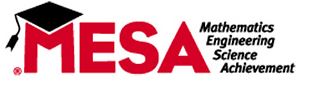 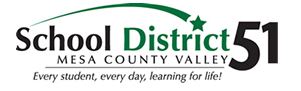 MESA STUDENT REGISTRATION FORM Application DUE:  THURSDAY OCTOBER 5TH TO THE OFFICEOur M.E.S.A. Program is part of School District 51, State M.E.S.A. and National STEM-based M.E.S.A. programs. We receive some operating funds from the District. We raise more than three quarters of the funds we use for activities ourselves. The goals of our program are to promote good scholarship, promote good citizenship and to spark an interest in math, engineering and the sciences. One of the primary aims of M.E.S.A. is to provide a means for female and minority students to explore and participate in activities to promote math and the sciences. We have instituted these rules to help promote these goals. If you have questions or concerns about them please contact the M.E.S.A. Advisors: Ms. Perea					michelle.perea@d51schools.orgMs. Hawkins					heather.hawkins@d51schools.org1. Application: you must have written permission from your parent or guardian to join our group. If you do not return this application with a parent or guardian signature, you may not be part of the program.2. Meetings:  M.E.S.A. meets on Tuesdays after school from 2:45– 3:45 for most of the school year. Members are expected to attend 75% of the meetings to participate in competitions. Members will receive a semester calendar of events. ·  If you cannot attend a regular meeting, you may ask ahead of time for an excused absence from the M.E.S.A. Advisors. We have lists from sport coaches of who attends the games and practices.4. Field Trips:  We take many field trips during the year, both in and out of town. Students must return a signed permission slip for these trips. Students must have passing grades to travel out of town. Students who are referred to the office for disciplinary action will not be allowed to travel until the next grading period. Students must be picked up by a parent/guardian from each competition location. If we have to make a decision about who will go on a trip because of space or monetary limitations, we will take into consideration the following criteria:· Who has submitted signed permission slips.· Who has the highest percentage of attendance at M.E.S.A. events· If a competition is involved, entry projects are due the meeting prior to competition.· Students who have helped with voluntary fundraisers.We have read the above information and agree to abide by the rules and expectations.___________________________       _________	     	_____________________________      _________ Student Signature                   	  Date           		Parent Signature               	     DateGENERAL CONTACT INFORMATIONStudent First Name _____________________________  MI _____  Last Name ______________________Home Address ____________________________________________________________________________________________________________________________________________________________________City _________________________________________  State ___________  Zip ______________________We would like to communicate information about events with you and your family. Please fill out your contact information so we can inform you about exciting information about MESA!Daytime Phone ________________________  		Evening Phone __________________________Parent / Family Email Address 1 ________________________________________________________________________________________Parent / Family Email Address 2 ________________________________________________________________________________________If you are you interested in participating in any of the following please circle below:   	Chaperoning Events		Judging at Competitions			Helping Fundraise	Guest Speaker for a related Math/ Science Field		Arrange a Guest Speaker for a meetingOther:____________________________________________________________________________________M.E.S.A.  STUDENT APPLICATIONNAME: ______________________________________________________________  Grade ______________SCHEDULE:  (Please enter your class information below)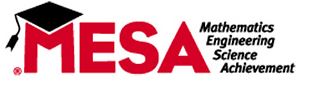 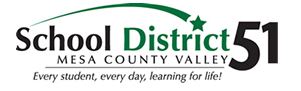 Class PeriodTeacher Other Extracurriculars (sports/clubs/music)